
Endeavour Elementary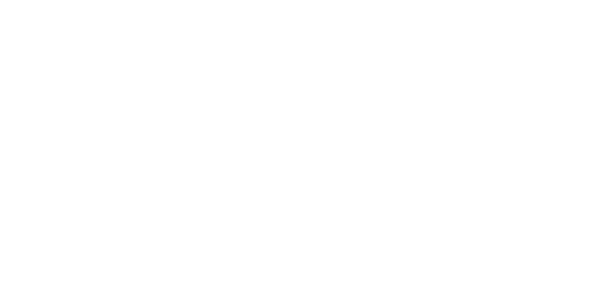 Year AwardedGrants awarded to Endeavour since 20022019-20Flexible Seating options in class (i.e. wobble chairs)2018-19Professional Development ensuring students lead rich and literate lives.2018-19Ukulele Unit for Upper Elementary Music Students2018-19Sensory experiences from tactile bins to alternative seating2016-17Dynamic Seating2016-17Resources and materials to enhance social-emotional learning 2015-16Challenging Fiction for highly capable readers2015-16Reading & Writing Genre Workshop HC/GE 3-52014-15Book for Boys!2014-15Learning Force and Motion with Robotics Models2014-15Learning to Read Kindergarten2014-15Leveled Non-fiction Books for Kindergarten Classroom2013-14Instructional Materials for Social Skill Education2013-14Updated Library Media for Enhanced Learning Experiences2009-10Enlivening History Through Historical Fiction2009-10Growing Sprouts Garden Learning2009-10Master Artist Literacy Program2009-10Studio Equipment for Art Docent Revitalization Program2006-07Shaping World Readers2001-02High-Interest/Low Reading Level Program2001-02Individualized Reading ProgramAnnual Districtwide FundingAcademic Support – homework help for students who need supportBooks for the school librariesCultural Bridges- Supporting relationships between families and the ISDFine Arts program support – SecondaryFood support for hungry studentsGreat Careers Conference – High SchoolHighly Capable Funding – ElementaryImpact Scholarships – High SchoolNurses Fund – Assisting students with necessitiesParentWiser – Support to PTSA Council for parent education speaker seriesProfessional Development for TeachersRobotics club support – SecondaryScience Tech Magnet Support – ElementarySTEM Club support – SecondaryStudent Intervention Services – Support for counselors and social/emotional learningTeacher Grants – Available to all district staffTesting Scholarships – High SchoolTools4School – Backpacks filled with school supplies for students in need